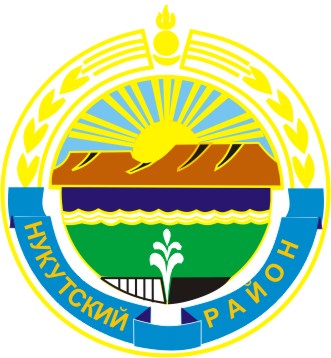 МУНИЦИПАЛЬНОЕ ОБРАЗОВАНИЕ«НУКУТСКИЙ РАЙОН»АДМИНИСТРАЦИЯМУНИЦИПАЛЬНОГО ОБРАЗОВАНИЯ«НУКУТСКИЙ РАЙОН»______________________________ПОСТАНОВЛЕНИЕ____________________________15 февраля 2019                                              № 62                                         п. НовонукутскийОб организации летнего отдыха, оздоровления и временной занятости подростков летом 2019 года          На основании Федерального Закона от 28.12.2016 года №465 – ФЗ «О внесении изменений в отдельные законодательные акты Российской Федерации в части совершенствования государственного регулирования организации отдыха и оздоровления детей», Закона Иркутской области от 02.12.2011 года№ 121-ОЗ «Об отдельных вопросах организации и обеспечения отдыха и оздоровления детей в Иркутской области», постановления Правительства Иркутской области от 09.02.2011 года № 28-пп «Об уполномоченных исполнительных органах государственной власти Иркутской области в сфере организации и обеспечения отдыха и оздоровления детей в Иркутской области», постановления Правительства Иркутской области от 02.11.2018 года №800 – пп «Об утверждении государственной программы Иркутской области «Социальная поддержка населения» на 2019 – 2024 годы», постановления Правительства Иркутской области от 14.02.2019 года № 102-пп «О распределении  субсидий местным бюджетам из областного бюджета в целях софинансирования расходных обязательств органов местного самоуправления муниципальных образований Иркутской области по вопросам местного значения по организации отдыха детей в каникулярное время на оплату стоимости набора продуктов питания в лагерях с дневным пребыванием детей, организованных органами местного самоуправления муниципальных образований Иркутской области, между муниципальными образованиями Иркутской области в 2019 году», муниципальной программы «Социальная поддержка населения муниципального образования «Нукутский район», утвержденной постановлением Администрации МО «Нукутский район» от 31.10.2018 года № 564, руководствуясь ст. 35 Устава муниципального образования «Нукутский район» АдминистрацияПОСТАНОВЛЯЕТ:Утвердить состав оздоровительной комиссии по организации и проведению летнего отдыха детей в 2019году (Приложение №1).2.Директору МБУ ДЛ «Березка» (Булгакова Н.В.) провести текущий ремонт стационарных корпусов МБУ ДЛ «Березка»,3. Руководителям образовательных организаций в детском лагере «Березка» обеспечить комплектацию квалифицированными педагогическими кадрами: заместителя директора, старшего воспитателя, воспитателей из числа педагогов образовательных организаций, согласно графика (Приложение № 2)4. Директору МБУ ДО «Нукутский ДЮЦ» (Арефьева А.Г.)обеспечить детский лагерь «Березка» квалифицированным педагогом дополнительного образования;5. Директору МБУ ДО «Нукутская ДЮСШ» (Ахунов Э.В.)обеспечить детский лагерь «Березка»  инструктором по физической культуре;6. Директорам МБОУ Харетская СОШ (Хатылева О.В) и МБОУ Алтарикская СОШ (Ахметова Е.Ю.) обеспечить комплектацию квалифицированными педагогическими кадрами, разработать и реализовать воспитательную программу детского лагеря «Березка» в 2019 году, согласно графика.7.Директорам образовательных организаций подготовить помещения и технологическое оборудование для летнего оздоровительного сезона в лагерях с дневным пребыванием на базе образовательных организаций муниципального образования «Нукутский район».8. Рекомендовать директору Областного государственного бюджетного учреждения социального обслуживания «Комплексный центр социального обслуживания населения Нукутского района» (Изыкенова Т.Я.) решить вопрос о выделении средств из фонда Министерства социального развития, опеки и попечительства Иркутской области для затрат на путевки детей, находящихся на государственном обеспечении из многодетных и неполных семей, сирот, детей, оставшихся без попечения родителей.9. МКУ «Центр развития культуры Нукутского района» (Даганеев Л.С.), начальнику отдела по молодежной политике и спорту Администрации муниципального образования «Нукутский район» (Хадаханова А.Г.) оказать методическую и практическую помощь в организации культурно-массовой, спортивной работы в детских оздоровительных лагерях.10.Рекомендовать ОГБУСО «Комплексный центр социального обслуживания населения Нукутского района» (Изыкенова Т.Я.),Отделению полиции (дислокация п. Новонукутский) МО МВД России «Заларинский» (Изыкенов А.Я.), Врио начальника отдела образования Администрации муниципального образования «Нукутский район» (Шарапова О.Ю.), директорам, заведующим образовательных организаций обеспечить:10.1. безопасную перевозку детей к местам отдыха;10.2. правопорядок на территории МБУ ДЛ «Березка» и в местах отдыха детей в образовательных организациях.11. МБОУ ДОД «НукутскийДЮЦ» (Арефьева А.Г.) и МБОУ ДОД «Нукутская ДЮСШ» (Ахунов Э.В.) организовать работу кружков и спортивных секций по интересам в период летнего оздоровительного сезона 2019 года в образовательных организациях и МБУ ДЛ «Березка».12. Рекомендовать ОГБУЗ «Нукутскаярайонная больница» (Дульбеев А.В.) обеспечить комплектацию квалифицированными медицинскими кадрами летних оздоровительных учреждений и качественное медицинское обслуживание и проведение мониторинга оздоровления детей.13. Отделу образования Администрации муниципального образования «Нукутский район» (Шарапова О.Ю.), ОГБУСО «Комплексный центр социального обслуживания населения Нукутского района» (Изыкенова Т.Я.) провести организованную работу по качественной подготовке и организации отдыха детей в летний период (Приложение № 3).14. Рекомендовать заместителю начальника отдела надзорной деятельности и профилактической работы по УОБО (Ербаткин А.А.) провести профилактическую работу по предупреждению пожаров по причинам детской шалости в каникулярный период.15. Рекомендовать ОГКУ ЦЗН Нукутского района (Сардонова Л.Ю.):15.1. обеспечить занятость подростков, организовать временные рабочие места для них в каникулярный период;15.2. организовать отдых детей в возрасте от 4 до 18 лет, родители которых состоят на учете в центре занятости населения.16. Рекомендовать начальнику Территориального отдела Управления Федеральной службы по надзору в сфере защиты прав потребителей и благополучия человека по Иркутской области в Заларинском, Балаганском и Нукутском районах. (Томашева С.В.), заместителю начальника отдела надзорной деятельности и профилактической работы по УОБО (Ербаткин А.А.) обеспечить прием учреждений к началу оздоровительной кампании.17. Отделу образования Администрации муниципального образования «Нукутский район» (Шарапова О.Ю.) организовать работу:17.1  Лагерей с дневным пребыванием на базе 15образовательных организаций с 03 по 22 июня 2019 года (Приложение №4). 17.2.МБУ ДЛ «Березка» с 25 июня по 12 июля 2019 года; с 16 июля по 02 августа 2019 года.18.Финансовому управлению Администрации МО «Нукутский район» (Иванова Н.А.) предусмотреть выделение денежных средств из бюджета муниципального образования «Нукутский район» для софинансирования оплаты стоимости набора продуктов питания в лагерях дневного пребывания детей в размере 180,715 тысяч рублей (6%),согласно поданной заявки в Министерство социального развития, опеки и попечительства Иркутской области. Стоимость набора продуктов питания в лагерях дневного пребывания детей в 2019 году составляет 126,0 рублей.19.Рекомендовать директоруОГБУСО «Комплексный центр социального обслуживания населения Нукутского района» (Изыкенова Т.Я.) принять участие в конкурсе загородных лагерей по организации летнего отдыха детей неработающих родителей по линии Министерства социального развития, опеки и попечительства Иркутской области.20.Опубликовать настоящее постановление в печатном издании «Официальный курьер» и разместить на официальном сайте муниципального образования «Нукутский район».21. Контроль за исполнением настоящего постановления возложить на заместителя мэра муниципального образования «Нукутский район» по социальным вопросам М.П. Хойлову.Мэр                                                                                      С.Г. ГомбоевПриложение №1к постановлению АдминистрацииМО «Нукутский район»от 15.02.2019 г. № 62Составоздоровительной комиссиипо организации и проведению летнего отдыха детей в 2019годуПредседатель комиссии:Хойлова М.П. – заместитель мэра муниципального образования «Нукутский район» посоциальным вопросам.Ответственный секретарь комиссии:Изыкенова Т.Я. –директор ОГБУСО «Комплексный центр социального обслуживания населения Нукутского района».Члены комиссии:Хушеева З.Д. – директор ОГКУ «Управление социальной защиты населения по Нукутскому району»;Изыкенов А.Я. – начальник Отделения полиции(дислокация п. Новонукутский) МО МВД РФ «Заларинский(по согласованию);Иванова Н.А. – начальник Финансового управления Администрации МО «Нукутский район»;Даганеев Л.С. – директор МКУ «Центр развития культуры Нукутского района»;Сардонова Л.Ю. – начальник ОГКУ ЦЗН Нукутского района;Дульбеев А.В. – главный врач ОГБУЗ «НукутскаяРБ»;Томашева С.В. – начальник Территориального отдела Управления Федеральной службы по надзору в сфере защиты прав потребителей и благополучия человека по Иркутской области в Заларинском, Балаганском и Нукутском районах (по согласованию);Кархов А.И. – зам.начальникаПЧ-14 по охране п. Новонукутский ГУ «4 ФГПУ по Иркутской области»(по согласованию);Ербаткин  А.А. –заместитель начальника отдела надзорной деятельности и профилактической работы по УОБО (по согласованию);Шарапова О.Ю. – Врио начальника отдела образования Администрации муниципального образования «Нукутский район»;Муканина З.Ш. – консультант – ответственныйсекретарь КДН и ЗП Администрации муниципального образования «Нукутский район»;Иванова Е.Р. –ВрИО главного редактора газеты «Свет Октября»;Суборова Т.П. – главный специалист по охране труда управления экономического развития и труда Администрации муниципального образования «Нукутский район»;Хадаханова А.Г. – начальника отдела по молодежной политике  и спорту Администрации муниципального образования «Нукутский район».Приложение № 2к постановлению АдминистрацииМО «Нукутский район»от 15.02.2019 г. №62График комплектации МБУ ДЛ «Березка» педагогическими кадрами2019 год: 1 сезон – МБОУ ХаретскаяСОШ;                 2 сезон – МБОУ АлтарикскаяСОШ;2020 год: 1 сезон – МБОУ НоволенинскаяСОШ;                2 сезон -  МБОУ ХадаханскаяСОШ;2021 год: 1 сезон – МБОУ ЦелиннаяСОШ;                 2 сезон – МБОУ ЗакулейскаяСОШ;2022 год: 1 сезон – МБОУ ТангутскаяСОШ;                 2 сезон – МБОУ НукутскаяСОШ;2023 год: 1 сезон – МКОУ ПервомайскаяСОШ;                 2 сезон – МКДОУ Новонукутскийдетский сад №2 и                 МБДОУ детский сад №6; МКДОУ Нукутский детский сад;2024 год: 1 сезон – МКОУ Зунгарская ООШ и                 МКОУ Ворот-ОнгойскаяООШ;                 2 сезон – МБОУ Верхне-КуйтинскаяООШ иМКОУ Русско-МельхитуйскаяООШ.Приложение № 3к постановлению АдминистрацииМО «Нукутский район»от 15.02.2018 г. № 62Переченьработ по качественной подготовке и организации отдыхадетей в летний период1. Стационарный загородный лагерь – 1Количество сезонов – 2;Количество детей – 100 чел.*  2 = 200 уч-ся.Ответственные:Шарапова О.Ю.– Врионачальника отдела образования Администрации МО «Нукутский район»;Булгакова Н.В. – директор МБУ ДЛ «Березка».Финансирование: из средств областного бюджета.2. Лагеря с дневным пребываниемКоличество детей – 1 328 чел.Ответственные:Директора общеобразовательных учреждений;Зангеева А.Г. – главныйбухгалтер МКУ «Центр образованияНукутского района».Финансирование: из средств областного бюджета в размере 2 831 189 рублей (90%), софинансирование оплаты стоимости набора продуктов питания в лагерях дневного пребывания в размере 180 715рублей (6%) из средств бюджета муниципального образования «Нукутский район»3. Оздоровительные лагеря санаторного типа, детские оздоровительные лагеря, палаточные лагеря для детей, находящихся в трудной жизненной ситуации и детей, работающих родителей.Ответственные:Дульбеев А.В. – главный врачОГБУЗ «Нукутская  районная больница»;Изыкенова Т.Я. – директор ОГБУСО «Комплексный центр социального обслуживания населения Нукутского района».4. Летняя занятость учащихся по линии ОГКУ ЦЗН Нукутского района:количество детей – 72 чел.Ответственные: Сардонова Л.Ю. – начальник ОГКУ ЦЗН Нукутского района;Директора образовательныхорганизаций, главы сельских поселений.Финансирование: из средств областного бюджета.Приложение № 4к постановлению АдминистрацииМО «Нукутский район»от 15.02.2019 г. №62РЕЕСТРучреждений отдыха и оздоровления детей Иркутской области на 2019 годНукутский районОтветственный орган за ведение реестра:Министерство социального развития, опеки и попечительства Иркутской области.№Наименование оздоровительного учрежденияНаименование юр. лица (индивидуального предпринимателя), в собственности которого находится учреждениеЮридический адресФактическое месторасположениеФИО руководителяКонтактные телефоныВедомственная принадлежностьКол-во смен в годКол-во мест в одну сменуСтоимость1 дня пребывания в оздоровительном учрежденииГруппа санитарного контроляКраткая информацияУсловия проживания12345678910111213141Муниципальное бюджетное общеобразовательное  учреждение Алтарикская средняя общеобразовательная школаМО «Нукутский район»669409 Иркутская область Нукутский район,с. Алтарик,ул. Школьная,5669409 Иркутская область Нукутский район,с. Алтарик,ул. Школьная,5Ахметова Елена Юрьевна839549 94236муниципальная1100121ЛДП2Муниципальное бюджетное общеобразовательное  учреждение Закулейская средняя общеобразовательная  школаМО «Нукутский район»669408 Иркутская область, Нукутский район, с. Закулей,ул. Школьная,1669408 Иркутская область, Нукутский район, с. Закулей,ул. Школьная,1Хабалов Иван Вячеславович839549 92122муниципальная11253Муниципальное бюджетное общеобразовательное  учреждение Нукутская средняя общеобразовательная  школаМО «Нукутский район»669406 Иркутская область, Нукутский район, с. Нукуты,ул. Октябрьская, 3669406 Иркутская область, Нукутский район, с. Нукуты,ул. Октябрьская, 3Каймонов Олег Викторович839549 96393муниципальная1102121ЛДП4Муниципальное бюджетное общеобразовательное  учреждение Новонукутскаясредняяобщеобразовательная  школаМО «Нукутский район»669401 Иркутская область, Нукутский район, п.Новонукутский, ул.Ербанова ,2669401 Иркутская область, Нукутский район, п.Новонукутский, ул.Ербанова ,2Николаева Маргарита Гавриловна839549 21262муниципальная12005Муниципальное бюджетное общеобразовательное  учреждение Новоленинскаясредняяобщеобразовательная  школаМО «Нукутский район»669411 Иркутская область, Нукутский район, с. Новоленино,пер. Школьный,1669411 Иркутская область, Нукутский район, с. Новоленино,пер. Школьный,1Барташкина Ольга Вячеславовна839549 93244муниципальная1130121ЛДП6Муниципальное бюджетное общеобразовательное  учреждение Тангутская средняя общеобразовательная  школаМО «Нукутский район»669403 Иркутская область, Нукутский район, с. Тангуты,ул. Верхняя,12669403 Иркутская область, Нукутский район, с. Тангуты,ул. Верхняя,12Иванова Александра Эркольевна839549 95642муниципальная1125121ЛДП7Муниципальное бюджетное общеобразовательное  учреждение Хадаханская средняя общеобразовательная  школаМО «Нукутский район»669417 Иркутская область, Нукутский район, с. Хадахан,ул. Школьная,1669417 Иркутская область, Нукутский район, с. Хадахан,ул. Школьная,1Петрова Альбина Архиповна839549 94497муниципальная1127121ЛДП8Муниципальное бюджетное общеобразовательное  учреждение Харетскаясредняяобщеобразовательная школа»МО «Нукутский район»669405 Иркутская область, Нукутский район, с. Хареты,ул. Центральная,32669405 Иркутская область, Нукутский район, с. Хареты,ул. Центральная,32Хатылёва Оксана Васильевна839549 95782муниципальная1109121ЛДП9Муниципальное казенное общеобразовательное  учреждение Первомайская средняя общеобразовательная школаМО «Нукутский район»669410 Иркутская область, Нукутский район, с. Первомайское, пер. Кооперативный, д.7669410 Иркутская область, Нукутский район, с. Первомайское, пер. Кооперативный, д.7Шелемина Людмила Михайловна839549 97219муниципальная165121ЛДП10Муниципальное бюджетное общеобразовательное учреждение Целинная СОШМО «Нукутский район»669417 Иркутская область, Нукутский район, с. Хадахан,ул. Школьная,1669417 Иркутская область, Нукутский район, с. Хадахан,ул. Школьная,1Долбеева Лариса Прокопьевна83954995284муниципальная	17011Муниципальное бюджетное общеобразовательное  учреждение Верхне-Куйтинская основная общеобразовательная  школаМО «Нукутскийрайон»669403 Иркутская область, Нукутский район, с. Куйтапер.Школьный,2669403 Иркутская область, Нукутский район, с. Куйтапер.Школьный,2Селезнёв Алексей Анциферович839549 95438муниципальная145121ЛДП12Муниципальное казенное общеобразовательное  учреждение Зунгарская основная общеобразова-тельная  школаМО «Нукутский район»669411 Иркутская область, Нукутский район, с. Зунгар ул.Центральная,5669411 Иркутская область, Нукутский район, с. Зунгар ул.Центральная,5Фёдорова Людмила Даниловна89501288445муниципальная120121ЛДП13Муниципальное казенное общеобразовательное  учреждение Большебаяновская ООШМО «Нукутский район»669404 Иркутская область, Нукутскийрайон,д.Большебаяновская, ул.Лесная,20669404 Иркутская область, Нукутскийрайон,д.Большебаяновская, ул.Лесная,20Шульгина Галина Викторовна89501199417муниципальная 12014Муниципальное казенное общеобразовательное учреждение Ворот-Онгойская ООШМО «Нукутский район»669406 Иркутская область, Нукутский район, с.Ворот-Онгой, ул.Школьная,6669406 Иркутская область, Нукутский район, с.Ворот-Онгой, ул.Школьная,6Баторова Татьяна Александровна89025192013муниципальная15015Муниципальное казенное общеобразовательное учреждение Русско-Мельхитуйская ООШМО «Нукутский район»669417 Иркутская область, Нукутский район, с.Мельхитуй пер.Школьный,2669417 Иркутская область, Нукутский район, с.Мельхитуй пер.Школьный,2Шобонова Индира Александровна89086619825муниципальная14016Муниципальное бюджетное учреждение детский лагерь "Березка"МО «Нукутский район»669401, Иркутская область, Нукутский район, п.Новонукутский, ул. Ленина, 19669401 Иркутская область, Нукутский район, южнее с. ЗаречныйБулгакова Наталья Вениаминовна89501142023муниципальная2100739,30Загородный стационар